ПРОТОКОЛ № 2засідання конкурсної комісії з відбору виконавців робіт із землеустрою,оцінки земель та виконавця  земельнихторгів на конкурентних засадах30 листопада 2018 року                            смт.Зачепилівка                    Зал засіданьЗачепилівської селищної ради  11год 00 хв.Підстава:  Рішення ХІХ сесії VІІІ скликання від 19 жовтня 2018 року № 739«Про включення до переліку земельних ділянок, право оренди яких пропонується для продажу на земельних торгах (у формі аукціону)» та про проведення конкурсного відбору виконавця оцінки земель тавизначення виконавця земельних торгів на конкурентних засадах»,  рішення ХІІ сесії VІІІ скликання від 05 липня 2018 року №458 «Про утворення конкурсної комісії з відбору виконавців робіт із землеустрою, оцінки земель та визначення виконавця земельних торгів на конкурентних засадах, затвердження її складу та Положення про неї»,Головував: Черненко Анастасія Сергіївна - начальник земельного відділу Зачепилівської селищної ради, секретар комісії.Присутні члени комісії:Швецов Володимир Васильович - начальник відділу містобудування, архітектури та житлово-комунального господарства Зачепилівської селищної ради; Кисіль Валерій Олексійович -  начальник юридичного відділу Зачепилівської селищної ради; Тимченко Ігор Владиславович -  в.о. старости Леб’язькогостаростинського округу №3. Відсутні члени комісії: Подколзіна Олена Вікторівна, перший заступник селищного голови Зачепилівської селищної ради,голова комісії; Однорал  Світлана Миколаївна -  начальник відділу економічного розвитку і торгівлі Зачепилівської селищної ради;Євойлов Віталій Володимирович - начальник  фінансового відділу Зачепилівської селищної ради.Порядок денний1. Розгляд організаційних питань, котрі передували проведенню засідання конкурсної комісії з відбору виконавців робіт із землеустрою, оцінки земель та визначення виконавця земельних торгів на конкурентних засадах.2. Розглядпитання, щодо допуску заявників до участі в конкурсі з відбору виконавців робіт із землеустрою, оцінки земель та визначення виконавця земельних торгів на конкурентних засадах та розгляд  конкурснихпропозиційучасників конкурсу з відбору виконавців робіт із землеустрою, оцінки земель та визначення виконавця земельних торгів на конкурентних засадах та визначенняпереможця.Слухали по першомупитанні:Черненко А.С., секретар комісії-  нагадала присутнім про те, що оголошення про проведення  конкурсуз відбору виконавців робіт із землеустрою, оцінки земель та визначення виконавця земельних торгів на конкурентних засадах та визначенняпереможцябулорозміщене на сайтіЗачепилівської селищної ради. Слухалипо другомупитанні:Черненко А.С., секретар комісіїоголосила:Подали документи на участь в конкурсіз відбору виконавця  земельнихторгів на конкурентних засадах  – 4юридичні особи, а саме:Харківська товарна біржа - подано документи 23.11.2018 року.Товарна біржа «Українська міжрегіональна» - подано документи22.11.2018 року.ТОВ «Терра-лекс гарант» - подано документи22.11.2018 року.ДП «Центр державного земельного кадастру» Харківська регіональна філія - подано документи22.11.2018 року.Після ознайомлення членів конкурсної комісії з поданими  установчимидокументами  (заяви, статут, кваліфікаційні документи, ліцензії, пропозиціями конкурсантів, щодо вартості та терміну виконання даних робіт та ін.),Вирішили:Допустити до конкурсу2 конкурсантіввідповідно до таблиці 1.Таблиця 1Черненко А.С., секретар комісії,оголосилаконкурсніпропозиціївиконавців робіт із землеустрою, оцінки земель та визначення виконавця земельних торгів на конкурентних засадах та визначенняпереможця комунальної власності, якібулидопущені комісією та проставленівідповіднібали. (див.табл.2)Таблиця 2Комісія вирішила: за результатами набраних балів оголосити переможцем конкурсного відборуз надання послуг з формування лоту, підготовки земельної ділянки до проведення земельних торгів з метою продажу права оренди та укладання договорів оренди земельних ділянок комунальної власності ДП «Центр державного земельного кадастру» Харківська регіональна філія.Голосували - «за» 4  чол., «проти» 0 чол., «утримались» 0 чол.Секретар комісії                                                                ЧерненкоА.С.Члени комісії:        Швецов В.В.                                                                                             Кисіль В.О.Тимченко І.В.Додаток                                                                                  до протоколу засіданняконкурсної комісії з відбору виконавців робіт із землеустрою,оцінкиземель та виконавця земельнихторгівна конкурентних засадах від 30.11.2018р.Конкурсна комісіяз відбору виконавців робіт із землеустрою, оцінкиземель та виконавцяземельнихторгівна конкурентних засадах ВІДОМІСТЬпідсумки оцінки конкурсних пропозиційщодо відбору виконавця оцінки земельСекретар комісії                                                                          ЧерненкоА.С.Зачепилівська селищна рада інформує про результати конкурсу, який відбувся 30.11.18 року, щодо відбору виконавців робіт із землеустрою, оцінки земель та виконавця земельних торгів на конкурентних засада з метою продажу права оренди та укладання договорів оренди земельних ділянок комунальної власності, площею 18,46 га для ведення товарного  сільськогосподарського виробництва (01.01), що розташовані на території Миколаївського старостинського округу №4 Зачепилівської селищної ради Зачепилівського району Харківської області:Кадастровий номер: 6322282500:02:000:0124, площа 3,9569 га;Кадастровий номер: 6322282500:02:000:0254, площа 0,821 га;Кадастровий номер: 6322282500:02:000:0222, площа 5,5568 га;Кадастровий номер: 6322282500:02:000:0233, площа 3,5882 га;Кадастровий номер: 6322282500:02:000:0265, площа 0,8202 га;Кадастровий номер: 6322282500:01:000:0224, площа 1,2237 га;Кадастровий номер: 6322282500:01:000:0311, площа 2,4897 га.Конкурсна комісія з відбору виконавців робіт із землеустрою, оцінки земель та виконавця земельних торгів на конкурентних засада з метою продажу права оренди та укладання договорів оренди земельних ділянок комунальної власності, відповідно до набраних балів визначила переможцем ДП «Центр державного земельного кадастру» Харківська регіональна філія.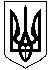 УкраїнаЗачепилівськаселищна радавул. Паркова, 37, смт. Зачепилівка, Харківська область, 64401,тел. 5-22-87, факс 5-10-87 код ЄДРПО 04397856Email: 04397856@mail.gov.ua___________№_________На № ________від ______Директору Харківськоїрегіональної філії Центру ДЗКШаповалову А.М.Зачепилівська селищна рада 30.11.2018 року проводила конкурс з відбору виконавців робіт із землеустрою, оцінки земель та виконавця земельних торгів на конкурентних засадах. Конкурсна комісія з відбору виконавців робіт із землеустрою, оцінки земель та виконавця земельних торгів на конкурентних засада з метою продажу права оренди та укладання договорів оренди земельних ділянок комунальної власності, відповідно до набраних балів визначила переможцем ДП «Центр державного земельного кадастру» Харківська регіональна філія.Зачепилівський селищний голова                                          Ю.В. КривенкоВик.Черненко А.С.УкраїнаЗачепилівськаселищна радавул. Паркова, 37, смт. Зачепилівка, Харківська область, 64401,тел. 5-22-87, факс 5-10-87 код ЄДРПО 04397856Email: 04397856@mail.gov.ua___________№_________На № ________від ______Директору ТОВ «Терра-Лекс Гарант»Браташ О.О.Зачепилівська селищна рада 30.11.2018 року проводила конкурс з відбору виконавців робіт із землеустрою, оцінки земель та виконавця земельних торгів на конкурентних засадах. Конкурсна комісія з відбору виконавців робіт із землеустрою, оцінки земель та виконавця земельних торгів на конкурентних засада з метою продажу права оренди та укладання договорів оренди земельних ділянок комунальної власності, відповідно до набраних балів визначила переможцем ДП «Центр державного земельного кадастру» Харківська регіональна філія.Зачепилівський селищний голова                                          Ю.В. КривенкоВик.Черненко А.С.УкраїнаЗачепилівськаселищна радавул. Паркова, 37, смт. Зачепилівка, Харківська область, 64401,тел. 5-22-87, факс 5-10-87 код ЄДРПО 04397856Email: 04397856@mail.gov.ua___________№_________На № ________від ______                        Генеральному директору         Товарної біржі «Української                                                           міжрегіональної»Железняковій І.І.                                                                                                        Зачепилівська селищна рада 30.11.2018 року проводила конкурс з відбору виконавців робіт із землеустрою, оцінки земель та виконавця земельних торгів на конкурентних засадах. Конкурсна комісія з відбору виконавців робіт із землеустрою, оцінки земель та виконавця земельних торгів на конкурентних засада з метою продажу права оренди та укладання договорів оренди земельних ділянок комунальної власності, відповідно до набраних балів визначила переможцем ДП «Центр державного земельного кадастру» Харківська регіональна філія.Зачепилівський селищний голова                                          Ю.В. КривенкоВик.Черненко А.С.УкраїнаЗачепилівськаселищна радавул. Паркова, 37, смт. Зачепилівка, Харківська область, 64401,тел. 5-22-87, факс 5-10-87 код ЄДРПО 04397856Email: 04397856@mail.gov.ua___________№_________На № ________від ______                        Президенту Харківської        товарної біржіДундукову В.В.                                                                                                        Зачепилівська селищна рада 30.11.2018 року проводила конкурс з відбору виконавців робіт із землеустрою, оцінки земель та виконавця земельних торгів на конкурентних засадах. Конкурсна комісія з відбору виконавців робіт із землеустрою, оцінки земель та виконавця земельних торгів на конкурентних засада з метою продажу права оренди та укладання договорів оренди земельних ділянок комунальної власності, відповідно до набраних балів визначила переможцем ДП «Центр державного земельного кадастру» Харківська регіональна філія.Зачепилівський селищний голова                                          Ю.В. КривенкоВик.Черненко А.С.№ п/пНазваконкурсатнаНаявністьпідтверднихдокументівНаявністьпідтверднихдокументівНаявністьпідтверднихдокументівНаявністьпідтверднихдокументівНаявністьпідтверднихдокументівДопускається/ не допускаєтьсяКількість проданих лотів (шт..)Цінаїх продажу порівнянозі стартовою ціною %№ п/пНазваконкурсатнаЗаява про участь уконкурсіКопіїустановчихдокументі в претендента та довідки про присвоєнняйому коду згідно з ЄДРПОУКопіїліцензійКопіїкваліфікаційнихдокументівПроект завдання на вико навик послуг з вико навик робітДопускається/ не допускаєтьсяКількість проданих лотів (шт..)Цінаїх продажу порівнянозі стартовою ціною %1Харківська товарна біржа++++-ні--2Товарна біржа «Українська міжрегіональна»+++++так7636%3ТОВ «Терра-лекс гарант»++-+-ні--4ДП «Центр державного земельного кадастру» Харківська регіональна філія+++++так1016224,32%№ п/пНазваконкурсатнаПлоща,гаВартістьпослуг(грн. )Строк виконанняробіт(дні)Кількість проданих лотів, ціна їх продажу порівняно  зі стартовою ціноюЗагальна кількість балівЗагальна кількість балів1ДП «Центр державного земельного кадастру» Харківська регіональна філія3,9569;0,821;5,5568;3,5882;0,8202;1,2237;2,4897400035101/6224,32%101/6224,32%15;5;32Товарна біржа «Українська міжрегіональна»3,9569;0,821;5,5568;3,5882;0,8202;1,2237;2,4897У розмірі 50% річної плати за користування земельною ділянкою, але не більш як 2000 неоподаткованих мінімумів доходів громадян, яка оплачується переможцем земельних торгівЗемельні торги проводяться не раніше 30 днів після оприлюднення оголошення про земельні торги відповідно до законодавства7/636%7/636%7; 3;1№ з/пУчасник конкурсуКількість набраних балів1ДП «Центр державного земельного кадастру» Харківська регіональна філія232Товарна біржа «Українська міжрегіональна»11